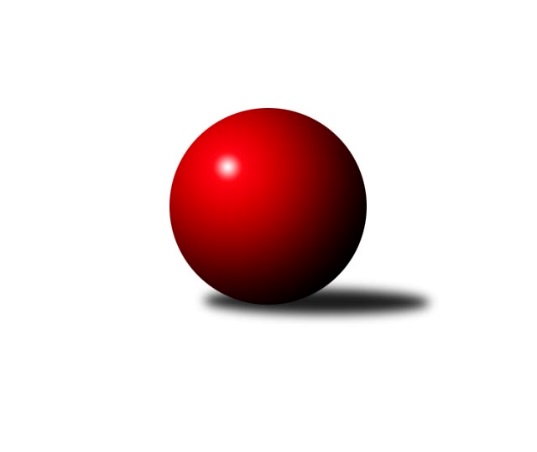 Č.2Ročník 2022/2023	20.5.2024 Sdružený Přebor Plzeňska 2022/2023Statistika 2. kolaTabulka družstev:		družstvo	záp	výh	rem	proh	skore	sety	průměr	body	plné	dorážka	chyby	1.	TJ Přeštice A	3	2	1	0	17.0 : 7.0 	(39.5 : 32.5)	2454	5	1720	734	53	2.	TJ Dobřany C	3	2	0	1	13.0 : 11.0 	(40.5 : 31.5)	2567	4	1791	775	56	3.	SKK Rokycany D	2	1	0	1	9.0 : 7.0 	(27.0 : 21.0)	2961	2	2069	892	79.5	4.	TJ Baník Stříbro C	2	1	0	1	9.0 : 7.0 	(23.0 : 25.0)	2714	2	1902	813	58	5.	TJ Baník Stříbro B	2	1	0	1	8.0 : 8.0 	(28.0 : 20.0)	2718	2	1905	813	53	6.	CB Dobřany C	2	1	0	1	7.0 : 9.0 	(26.0 : 22.0)	3040	2	2119	921	57.5	7.	TJ Slavoj Plzeň D	2	1	0	1	7.0 : 9.0 	(17.5 : 30.5)	2834	2	1996	838	84.5	8.	SK Škoda VS Plzeň C	2	0	1	1	5.0 : 11.0 	(21.0 : 27.0)	2712	1	1906	806	82	9.	TJ Sokol Plzeň V B	0	0	0	0	0.0 : 0.0 	(0.0 : 0.0)	0	0	0	0	0	10.	TJ Sokol Plzeň V C	1	0	0	1	3.0 : 5.0 	(9.0 : 15.0)	3026	0	2086	940	70	11.	TJ Slavoj Plzeň C	1	0	0	1	2.0 : 6.0 	(8.5 : 15.5)	2632	0	1884	748	91Tabulka doma:		družstvo	záp	výh	rem	proh	skore	sety	průměr	body	maximum	minimum	1.	SKK Rokycany D	1	1	0	0	7.0 : 1.0 	(19.5 : 4.5)	3164	2	3164	3164	2.	TJ Baník Stříbro C	1	1	0	0	7.0 : 1.0 	(15.0 : 9.0)	3000	2	3000	3000	3.	TJ Baník Stříbro B	1	1	0	0	6.0 : 2.0 	(16.5 : 7.5)	2962	2	2962	2962	4.	TJ Slavoj Plzeň D	1	1	0	0	6.0 : 2.0 	(13.0 : 11.0)	2955	2	2955	2955	5.	TJ Přeštice A	1	1	0	0	6.0 : 2.0 	(12.5 : 11.5)	2539	2	2539	2539	6.	CB Dobřany C	1	1	0	0	5.0 : 3.0 	(15.0 : 9.0)	3186	2	3186	3186	7.	TJ Dobřany C	2	1	0	1	7.0 : 9.0 	(25.0 : 23.0)	2366	2	2448	2284	8.	SK Škoda VS Plzeň C	1	0	1	0	4.0 : 4.0 	(12.0 : 12.0)	2713	1	2713	2713	9.	TJ Sokol Plzeň V B	0	0	0	0	0.0 : 0.0 	(0.0 : 0.0)	0	0	0	0	10.	TJ Sokol Plzeň V C	0	0	0	0	0.0 : 0.0 	(0.0 : 0.0)	0	0	0	0	11.	TJ Slavoj Plzeň C	1	0	0	1	2.0 : 6.0 	(8.5 : 15.5)	2632	0	2632	2632Tabulka venku:		družstvo	záp	výh	rem	proh	skore	sety	průměr	body	maximum	minimum	1.	TJ Přeštice A	2	1	1	0	11.0 : 5.0 	(27.0 : 21.0)	2411	3	2415	2407	2.	TJ Dobřany C	1	1	0	0	6.0 : 2.0 	(15.5 : 8.5)	2767	2	2767	2767	3.	TJ Slavoj Plzeň C	0	0	0	0	0.0 : 0.0 	(0.0 : 0.0)	0	0	0	0	4.	TJ Sokol Plzeň V B	0	0	0	0	0.0 : 0.0 	(0.0 : 0.0)	0	0	0	0	5.	TJ Sokol Plzeň V C	1	0	0	1	3.0 : 5.0 	(9.0 : 15.0)	3026	0	3026	3026	6.	TJ Baník Stříbro B	1	0	0	1	2.0 : 6.0 	(11.5 : 12.5)	2473	0	2473	2473	7.	CB Dobřany C	1	0	0	1	2.0 : 6.0 	(11.0 : 13.0)	2893	0	2893	2893	8.	TJ Baník Stříbro C	1	0	0	1	2.0 : 6.0 	(8.0 : 16.0)	2428	0	2428	2428	9.	SKK Rokycany D	1	0	0	1	2.0 : 6.0 	(7.5 : 16.5)	2757	0	2757	2757	10.	SK Škoda VS Plzeň C	1	0	0	1	1.0 : 7.0 	(9.0 : 15.0)	2711	0	2711	2711	11.	TJ Slavoj Plzeň D	1	0	0	1	1.0 : 7.0 	(4.5 : 19.5)	2712	0	2712	2712Tabulka podzimní části:		družstvo	záp	výh	rem	proh	skore	sety	průměr	body	doma	venku	1.	TJ Přeštice A	3	2	1	0	17.0 : 7.0 	(39.5 : 32.5)	2454	5 	1 	0 	0 	1 	1 	0	2.	TJ Dobřany C	3	2	0	1	13.0 : 11.0 	(40.5 : 31.5)	2567	4 	1 	0 	1 	1 	0 	0	3.	SKK Rokycany D	2	1	0	1	9.0 : 7.0 	(27.0 : 21.0)	2961	2 	1 	0 	0 	0 	0 	1	4.	TJ Baník Stříbro C	2	1	0	1	9.0 : 7.0 	(23.0 : 25.0)	2714	2 	1 	0 	0 	0 	0 	1	5.	TJ Baník Stříbro B	2	1	0	1	8.0 : 8.0 	(28.0 : 20.0)	2718	2 	1 	0 	0 	0 	0 	1	6.	CB Dobřany C	2	1	0	1	7.0 : 9.0 	(26.0 : 22.0)	3040	2 	1 	0 	0 	0 	0 	1	7.	TJ Slavoj Plzeň D	2	1	0	1	7.0 : 9.0 	(17.5 : 30.5)	2834	2 	1 	0 	0 	0 	0 	1	8.	SK Škoda VS Plzeň C	2	0	1	1	5.0 : 11.0 	(21.0 : 27.0)	2712	1 	0 	1 	0 	0 	0 	1	9.	TJ Sokol Plzeň V B	0	0	0	0	0.0 : 0.0 	(0.0 : 0.0)	0	0 	0 	0 	0 	0 	0 	0	10.	TJ Sokol Plzeň V C	1	0	0	1	3.0 : 5.0 	(9.0 : 15.0)	3026	0 	0 	0 	0 	0 	0 	1	11.	TJ Slavoj Plzeň C	1	0	0	1	2.0 : 6.0 	(8.5 : 15.5)	2632	0 	0 	0 	1 	0 	0 	0Tabulka jarní části:		družstvo	záp	výh	rem	proh	skore	sety	průměr	body	doma	venku	1.	TJ Slavoj Plzeň C	0	0	0	0	0.0 : 0.0 	(0.0 : 0.0)	0	0 	0 	0 	0 	0 	0 	0 	2.	TJ Přeštice A	0	0	0	0	0.0 : 0.0 	(0.0 : 0.0)	0	0 	0 	0 	0 	0 	0 	0 	3.	TJ Slavoj Plzeň D	0	0	0	0	0.0 : 0.0 	(0.0 : 0.0)	0	0 	0 	0 	0 	0 	0 	0 	4.	SKK Rokycany D	0	0	0	0	0.0 : 0.0 	(0.0 : 0.0)	0	0 	0 	0 	0 	0 	0 	0 	5.	TJ Dobřany C	0	0	0	0	0.0 : 0.0 	(0.0 : 0.0)	0	0 	0 	0 	0 	0 	0 	0 	6.	CB Dobřany C	0	0	0	0	0.0 : 0.0 	(0.0 : 0.0)	0	0 	0 	0 	0 	0 	0 	0 	7.	TJ Baník Stříbro C	0	0	0	0	0.0 : 0.0 	(0.0 : 0.0)	0	0 	0 	0 	0 	0 	0 	0 	8.	TJ Sokol Plzeň V B	0	0	0	0	0.0 : 0.0 	(0.0 : 0.0)	0	0 	0 	0 	0 	0 	0 	0 	9.	SK Škoda VS Plzeň C	0	0	0	0	0.0 : 0.0 	(0.0 : 0.0)	0	0 	0 	0 	0 	0 	0 	0 	10.	TJ Sokol Plzeň V C	0	0	0	0	0.0 : 0.0 	(0.0 : 0.0)	0	0 	0 	0 	0 	0 	0 	0 	11.	TJ Baník Stříbro B	0	0	0	0	0.0 : 0.0 	(0.0 : 0.0)	0	0 	0 	0 	0 	0 	0 	0 Zisk bodů pro družstvo:		jméno hráče	družstvo	body	zápasy	v %	dílčí body	sety	v %	1.	Martin Krištof 	TJ Dobřany C 	3	/	3	(100%)	12	/	12	(100%)	2.	Miroslav Šteffl 	TJ Přeštice A 	3	/	3	(100%)	11	/	12	(92%)	3.	Roman Janota 	TJ Přeštice A 	3	/	3	(100%)	9.5	/	12	(79%)	4.	Václav Dubec 	TJ Baník Stříbro B 	2	/	2	(100%)	7	/	8	(88%)	5.	Vladimír Šraga 	TJ Baník Stříbro C 	2	/	2	(100%)	7	/	8	(88%)	6.	David Junek 	TJ Baník Stříbro C 	2	/	2	(100%)	6	/	8	(75%)	7.	Zuzana Záveská 	TJ Baník Stříbro B 	2	/	2	(100%)	6	/	8	(75%)	8.	Jiří Vavřička 	SKK Rokycany D 	2	/	2	(100%)	6	/	8	(75%)	9.	David Wohlmuth 	SKK Rokycany D 	2	/	2	(100%)	5	/	8	(63%)	10.	Zbyněk Hirschl 	TJ Přeštice A 	2	/	2	(100%)	4	/	8	(50%)	11.	Petr Trdlička 	TJ Dobřany C 	2	/	3	(67%)	7.5	/	12	(63%)	12.	Milan Kubát 	TJ Přeštice A 	2	/	3	(67%)	6	/	12	(50%)	13.	Martin Provazník 	CB Dobřany C 	1	/	1	(100%)	4	/	4	(100%)	14.	David Vincze 	TJ Slavoj Plzeň D 	1	/	1	(100%)	4	/	4	(100%)	15.	Tomáš Havel 	SKK Rokycany D 	1	/	1	(100%)	4	/	4	(100%)	16.	Karel Mašek 	TJ Slavoj Plzeň C 	1	/	1	(100%)	4	/	4	(100%)	17.	Josef Fišer 	CB Dobřany C 	1	/	1	(100%)	4	/	4	(100%)	18.	Karel Majner 	SK Škoda VS Plzeň C 	1	/	1	(100%)	3	/	4	(75%)	19.	Pavel Kučera 	TJ Sokol Plzeň V C 	1	/	1	(100%)	3	/	4	(75%)	20.	Karel Vavřička 	TJ Přeštice A 	1	/	1	(100%)	2.5	/	4	(63%)	21.	Jan Valdman 	TJ Sokol Plzeň V C 	1	/	1	(100%)	2	/	4	(50%)	22.	Jaroslav Zavadil 	TJ Přeštice A 	1	/	1	(100%)	2	/	4	(50%)	23.	Vendula Blechová 	CB Dobřany C 	1	/	1	(100%)	2	/	4	(50%)	24.	Karel Konvář 	TJ Sokol Plzeň V C 	1	/	1	(100%)	2	/	4	(50%)	25.	Jan Pešek 	TJ Slavoj Plzeň D 	1	/	1	(100%)	2	/	4	(50%)	26.	Zdeněk Weigl 	SK Škoda VS Plzeň C 	1	/	2	(50%)	6	/	8	(75%)	27.	Milan Vlček 	TJ Baník Stříbro B 	1	/	2	(50%)	5.5	/	8	(69%)	28.	Michal Pilař 	SKK Rokycany D 	1	/	2	(50%)	5	/	8	(63%)	29.	Václav Štych 	TJ Dobřany C 	1	/	2	(50%)	5	/	8	(63%)	30.	Petr Bohuslav 	SKK Rokycany D 	1	/	2	(50%)	5	/	8	(63%)	31.	Ondřej Musil 	CB Dobřany C 	1	/	2	(50%)	5	/	8	(63%)	32.	Milan Šimek 	CB Dobřany C 	1	/	2	(50%)	5	/	8	(63%)	33.	Jakub Kovářík 	TJ Slavoj Plzeň D 	1	/	2	(50%)	4.5	/	8	(56%)	34.	Martin Andrš 	TJ Baník Stříbro C 	1	/	2	(50%)	4	/	8	(50%)	35.	Stanislav Zoubek 	TJ Baník Stříbro B 	1	/	2	(50%)	4	/	8	(50%)	36.	Filip Rataj 	TJ Slavoj Plzeň D 	1	/	2	(50%)	4	/	8	(50%)	37.	Josef Hora 	TJ Přeštice A 	1	/	2	(50%)	3.5	/	8	(44%)	38.	Milan Gleissner 	TJ Dobřany C 	1	/	2	(50%)	3	/	8	(38%)	39.	Václava Flaišhanzová 	SK Škoda VS Plzeň C 	1	/	2	(50%)	3	/	8	(38%)	40.	Miroslav Hrad 	TJ Baník Stříbro C 	1	/	2	(50%)	3	/	8	(38%)	41.	Alexander Kalas 	TJ Slavoj Plzeň D 	1	/	2	(50%)	2	/	8	(25%)	42.	Petr Beneš 	TJ Baník Stříbro C 	1	/	2	(50%)	2	/	8	(25%)	43.	Petr Sloup 	TJ Dobřany C 	1	/	3	(33%)	6	/	12	(50%)	44.	Jiří Jelínek 	TJ Dobřany C 	1	/	3	(33%)	5	/	12	(42%)	45.	Jiří Karlík 	TJ Sokol Plzeň V C 	0	/	1	(0%)	2	/	4	(50%)	46.	Jiří Hůrka 	TJ Baník Stříbro B 	0	/	1	(0%)	2	/	4	(50%)	47.	Lukáš Kiráľ 	SKK Rokycany D 	0	/	1	(0%)	2	/	4	(50%)	48.	Jiří Hebr 	SK Škoda VS Plzeň C 	0	/	1	(0%)	2	/	4	(50%)	49.	Kamila Novotná 	CB Dobřany C 	0	/	1	(0%)	1	/	4	(25%)	50.	Jaromír Kotas 	TJ Slavoj Plzeň C 	0	/	1	(0%)	1	/	4	(25%)	51.	Jan Kraus 	TJ Slavoj Plzeň C 	0	/	1	(0%)	1	/	4	(25%)	52.	Jáchym Kaas 	TJ Slavoj Plzeň D 	0	/	1	(0%)	1	/	4	(25%)	53.	Karel Smrž 	TJ Baník Stříbro B 	0	/	1	(0%)	1	/	4	(25%)	54.	Jaroslav Honsa 	TJ Slavoj Plzeň C 	0	/	1	(0%)	0	/	4	(0%)	55.	Oldřich Lohr 	TJ Sokol Plzeň V C 	0	/	1	(0%)	0	/	4	(0%)	56.	Andrea Pytlíková 	SKK Rokycany D 	0	/	1	(0%)	0	/	4	(0%)	57.	Hana Hofreitrová 	TJ Slavoj Plzeň C 	0	/	1	(0%)	0	/	4	(0%)	58.	Alena Nekulová 	SKK Rokycany D 	0	/	1	(0%)	0	/	4	(0%)	59.	Zdeňka Nová 	CB Dobřany C 	0	/	2	(0%)	4	/	8	(50%)	60.	Petr Zíka 	SK Škoda VS Plzeň C 	0	/	2	(0%)	3	/	8	(38%)	61.	Michal Duchek 	TJ Baník Stříbro B 	0	/	2	(0%)	2.5	/	8	(31%)	62.	Jan Mertl 	TJ Dobřany C 	0	/	2	(0%)	2	/	8	(25%)	63.	Kryštof Majner 	SK Škoda VS Plzeň C 	0	/	2	(0%)	2	/	8	(25%)	64.	Karel Jindra 	SK Škoda VS Plzeň C 	0	/	2	(0%)	2	/	8	(25%)	65.	Pavel Spisar 	TJ Baník Stříbro C 	0	/	2	(0%)	1	/	8	(13%)	66.	Josef Michal 	TJ Přeštice A 	0	/	2	(0%)	1	/	8	(13%)	67.	Zdeněk Eichler 	CB Dobřany C 	0	/	2	(0%)	1	/	8	(13%)	68.	Rudolf Březina 	TJ Slavoj Plzeň D 	0	/	2	(0%)	0	/	8	(0%)Průměry na kuželnách:		kuželna	průměr	plné	dorážka	chyby	výkon na hráče	1.	CB Dobřany, 1-4	3106	2153	953	61.5	(517.7)	2.	SKK Rokycany, 1-4	2938	2088	849	87.5	(489.7)	3.	Sokol Plzeň V, 1-4	2891	2001	889	87.0	(481.8)	4.	Stříbro, 1-4	2857	2003	854	75.3	(476.3)	5.	TJ Slavoj Plzeň, 1-4	2811	1966	845	69.0	(468.6)	6.	SK Škoda VS Plzeň, 1-4	2564	1781	783	65.5	(427.3)	7.	TJ Přeštice, 1-2	2506	1748	757	46.0	(417.7)	8.	TJ Dobřany, 1-2	2438	1707	731	49.5	(406.3)Nejlepší výkony na kuželnách:CB Dobřany, 1-4CB Dobřany C	3186	1. kolo	Milan Šimek 	CB Dobřany C	579	1. koloTJ Sokol Plzeň V C	3026	1. kolo	Karel Konvář 	TJ Sokol Plzeň V C	556	1. kolo		. kolo	Pavel Kučera 	TJ Sokol Plzeň V C	546	1. kolo		. kolo	Zdeňka Nová 	CB Dobřany C	541	1. kolo		. kolo	Martin Provazník 	CB Dobřany C	539	1. kolo		. kolo	Jan Valdman 	TJ Sokol Plzeň V C	531	1. kolo		. kolo	Zdeněk Eichler 	CB Dobřany C	522	1. kolo		. kolo	Ondřej Musil 	CB Dobřany C	522	1. kolo		. kolo	Vendula Blechová 	CB Dobřany C	483	1. kolo		. kolo	Jiří Karlík 	TJ Sokol Plzeň V C	470	1. koloSKK Rokycany, 1-4SKK Rokycany D	3164	1. kolo	Michal Pilař 	SKK Rokycany D	557	1. koloTJ Slavoj Plzeň D	2712	1. kolo	Tomáš Havel 	SKK Rokycany D	540	1. kolo		. kolo	Jiří Vavřička 	SKK Rokycany D	539	1. kolo		. kolo	Jan Pešek 	TJ Slavoj Plzeň D	529	1. kolo		. kolo	David Wohlmuth 	SKK Rokycany D	528	1. kolo		. kolo	Jakub Kovářík 	TJ Slavoj Plzeň D	505	1. kolo		. kolo	Petr Bohuslav 	SKK Rokycany D	505	1. kolo		. kolo	Lukáš Kiráľ 	SKK Rokycany D	495	1. kolo		. kolo	Filip Rataj 	TJ Slavoj Plzeň D	482	1. kolo		. kolo	Alexander Kalas 	TJ Slavoj Plzeň D	415	1. koloSokol Plzeň V, 1-4TJ Sokol Plzeň V B	3051	2. kolo	František Vaněček 	TJ Sokol Plzeň V B	545	2. koloTJ Slavoj Plzeň C	2731	2. kolo	Patrik Kolář 	TJ Sokol Plzeň V B	535	2. kolo		. kolo	Jaromír Kotas 	TJ Slavoj Plzeň C	530	2. kolo		. kolo	Jan Jirovský 	TJ Sokol Plzeň V B	520	2. kolo		. kolo	Karel Ganaj 	TJ Sokol Plzeň V B	519	2. kolo		. kolo	Libor Pelcman 	TJ Sokol Plzeň V B	514	2. kolo		. kolo	Veronika Nováková 	TJ Slavoj Plzeň C	503	2. kolo		. kolo	Jan Kraus 	TJ Slavoj Plzeň C	468	2. kolo		. kolo	Zdeněk Jeremiáš 	TJ Slavoj Plzeň C	453	2. kolo		. kolo	Jaroslav Honsa 	TJ Slavoj Plzeň C	429	2. koloStříbro, 1-4TJ Baník Stříbro C	3000	1. kolo	Vladimír Šraga 	TJ Baník Stříbro C	564	1. koloTJ Baník Stříbro B	2962	2. kolo	Jiří Vavřička 	SKK Rokycany D	548	2. koloSKK Rokycany D	2757	2. kolo	Zuzana Záveská 	TJ Baník Stříbro B	518	2. koloSK Škoda VS Plzeň C	2711	1. kolo	Václav Dubec 	TJ Baník Stříbro B	517	2. kolo		. kolo	David Junek 	TJ Baník Stříbro C	517	1. kolo		. kolo	Petr Beneš 	TJ Baník Stříbro C	512	1. kolo		. kolo	Petr Bohuslav 	SKK Rokycany D	510	2. kolo		. kolo	David Wohlmuth 	SKK Rokycany D	498	2. kolo		. kolo	Zdeněk Weigl 	SK Škoda VS Plzeň C	494	1. kolo		. kolo	Karel Smrž 	TJ Baník Stříbro B	494	2. koloTJ Slavoj Plzeň, 1-4TJ Slavoj Plzeň D	2955	2. kolo	David Vincze 	TJ Slavoj Plzeň D	548	2. koloCB Dobřany C	2893	2. kolo	Josef Fišer 	CB Dobřany C	542	2. koloTJ Dobřany C	2767	1. kolo	Jakub Kovářík 	TJ Slavoj Plzeň D	524	2. koloTJ Slavoj Plzeň C	2632	1. kolo	Karel Mašek 	TJ Slavoj Plzeň C	519	1. kolo		. kolo	Ondřej Musil 	CB Dobřany C	507	2. kolo		. kolo	Jáchym Kaas 	TJ Slavoj Plzeň D	487	2. kolo		. kolo	Martin Krištof 	TJ Dobřany C	486	1. kolo		. kolo	Václav Štych 	TJ Dobřany C	485	1. kolo		. kolo	Alexander Kalas 	TJ Slavoj Plzeň D	483	2. kolo		. kolo	Petr Trdlička 	TJ Dobřany C	476	1. koloSK Škoda VS Plzeň, 1-4SK Škoda VS Plzeň C	2713	2. kolo	Miroslav Šteffl 	TJ Přeštice A	522	2. koloTJ Přeštice A	2415	2. kolo	Milan Kubát 	TJ Přeštice A	499	2. kolo		. kolo	Zdeněk Weigl 	SK Škoda VS Plzeň C	490	2. kolo		. kolo	Roman Janota 	TJ Přeštice A	484	2. kolo		. kolo	Václava Flaišhanzová 	SK Škoda VS Plzeň C	475	2. kolo		. kolo	Jaroslav Zavadil 	TJ Přeštice A	459	2. kolo		. kolo	Jiří Hebr 	SK Škoda VS Plzeň C	454	2. kolo		. kolo	Josef Michal 	TJ Přeštice A	451	2. kolo		. kolo	Petr Zíka 	SK Škoda VS Plzeň C	444	2. kolo		. kolo	Karel Jindra 	SK Škoda VS Plzeň C	435	2. koloTJ Přeštice, 1-2TJ Přeštice A	2539	1. kolo	Zuzana Záveská 	TJ Baník Stříbro B	476	1. koloTJ Baník Stříbro B	2473	1. kolo	Miroslav Šteffl 	TJ Přeštice A	444	1. kolo		. kolo	Roman Janota 	TJ Přeštice A	436	1. kolo		. kolo	Josef Hora 	TJ Přeštice A	424	1. kolo		. kolo	Zbyněk Hirschl 	TJ Přeštice A	423	1. kolo		. kolo	Jiří Hůrka 	TJ Baník Stříbro B	407	1. kolo		. kolo	Karel Vavřička 	TJ Přeštice A	407	1. kolo		. kolo	Milan Kubát 	TJ Přeštice A	405	1. kolo		. kolo	Milan Vlček 	TJ Baník Stříbro B	402	1. kolo		. kolo	Stanislav Zoubek 	TJ Baník Stříbro B	400	1. koloTJ Dobřany, 1-2TJ Dobřany C	2448	2. kolo	David Junek 	TJ Baník Stříbro C	476	2. koloTJ Baník Stříbro C	2428	2. kolo	Martin Krištof 	TJ Dobřany C	439	2. kolo		. kolo	Vladimír Šraga 	TJ Baník Stříbro C	419	2. kolo		. kolo	Jiří Jelínek 	TJ Dobřany C	416	2. kolo		. kolo	Milan Gleissner 	TJ Dobřany C	414	2. kolo		. kolo	Petr Trdlička 	TJ Dobřany C	412	2. kolo		. kolo	Miroslav Hrad 	TJ Baník Stříbro C	406	2. kolo		. kolo	Petr Sloup 	TJ Dobřany C	401	2. kolo		. kolo	Pavel Spisar 	TJ Baník Stříbro C	395	2. kolo		. kolo	Martin Andrš 	TJ Baník Stříbro C	385	2. koloČetnost výsledků:	7.0 : 1.0	3x	6.0 : 2.0	4x	5.0 : 3.0	1x	4.0 : 4.0	1x	2.0 : 6.0	1x